DA 20-1492Released: December 16, 2020FCC ANNOUNCES JANUARY 15, 2021 VIRTUAL SUMMIT ON TECH SECTOR EMPLOYMENT FOR DIVERSE HIGH SCHOOL AND COLLEGE STUDENTSGN Docket No. 17-208By this Public Notice, the Federal Communications Commission (FCC) announces that the Diversity in the Tech Sector Working Group of the FCC’s Advisory Committee on Diversity and Digital Empowerment (ACDDE) and the FCC’s Media Bureau will co-host a virtual summit entitled A Road Map to Tech Jobs on January 15, 2021, from 12:00 p.m. to 3:00 pm EST.  The event will be convened virtually and will be open to the public on the Internet via live feed from the FCC’s web page at www.fcc.gov/live and on the FCC’s YouTube channel.Drawing on experts and participants from within the tech industry, the summit will provide information and resources on obtaining employment in the tech sector to diverse high school and college students, as well as to key influencers such as guidance counselors, placement officers, and parents.  Topics to be covered during the summit will include:Career opportunities in the tech sector and information about work experience,Education, skills, and experience needed to get a job in tech,How to build a strong, competitive resume,How to build a strong professional network within the tech and telecom realm and leverage that network, Appearance and professionalism,Communications skills, and How to interview for and land a job.  The complete summit agenda is attached to this Public Notice.  Registration is not required but is strongly encouraged and will provide the opportunity for registrants to submit questions in advance for speakers’ consideration and to receive event reminders.  To register, Click here or copy the link below and paste it into your browser
https://www.fcc.gov/advisory-committee-diversity-and-digital-empowerment/event-registration  Complete the requested information and click Register.Open captioning will be provided for this event.  Other reasonable accommodations for people with disabilities are available upon request.  Requests for such accommodations should be submitted via e-mail to fcc504@fcc.gov or by calling the Consumer & Governmental Affairs Bureau at (202) 418-0530 (voice), (202) 418-0432 (TTY).  Such requests should include a detailed description of the accommodation needed, as well as contact information for the requester if more information is needed to address the request.  Please allow at least five days’ advance notice for accommodation requests; last minute requests will be accepted but may not be possible to accommodate.Members of the public may submit comments to the ACDDE using the FCC’s Electronic Comment Filing System, ECFS, at www.fcc.gov/ecfs.  Comments to the ACDDE should be filed in GN Docket No. 17-208.More information about the ACDDE is available at https://www.fcc.gov/advisory-committee-diversity-and-digital-enpowerment.  You may also contact Jamila Bess Johnson, the Designated Federal Officer for the Advisory Committee on Diversity and Digital Empowerment, at (202) 418-2608, or Jamila-Bess.Johnson@fcc.gov; or Julie Saulnier, Deputy Designated Federal Officer, at (202) 418-1598, or Julie.Saulnier@fcc.gov; or Jamile Kadre, Deputy Designated Federal Officer, at (202) 418-2245 or Jamile.Kadre@fcc.gov. –  FCC –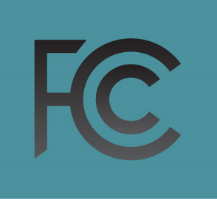 A Road Map to Tech Jobs DIVERSITY IN THE TECH SECTOR VIRTUAL SUMMIT Diversity in the Tech Sector Working Group of theAdvisory Committee on Diversity and Digital Empowermentand the FCC’s Media BureauFederal Communications Commission Washington, DCJanuary 15, 202112:00 p.m. to 3:00 p.m. 12:00 p.m. – 12:20 p.m.	Welcome Remarks Anna M. Gomez Partner, Wiley Rein LLP Representing Hispanic National Bar Association 	Chair, Advisory Committee on Diversity and Digital Empowerment (ACDDE)Heather GateDirector, Digital Inclusion, Connected Nation Vice Chair, ACDDEDr. Nicol Turner Lee, Senior Fellow and Director, Brookings Institution Center for Technology Innovation – Governance StudiesChair, Diversity in the Tech Sector Working GroupRosa MendozaPresident and CEO, ALLvanzaWorkforce Diversity Subgroup Lead, Diversity in the Tech Sector Working Group, ACDDE12:20 p.m. – 12:35 p.m.	Keynote AddressSpeaker:  Keiana Cavé Scientist, Entrepreneur12:35 p.m. – 1:35 p.m.	Developing a Game Plan for a Tech Career Moderator:  Deborah Augustine ElamPresident & CEO, Corporate Playbook Member, Diversity in the Tech Sector Working Group – Workforce Diversity Subgroup, ACDDEPanelists:Rosalind HudnellFormer Vice President of Human Resources and Director of Corporate Affairs, Intel & President, Intel Foundation (retired) Dr. Calvin Mackie, Founder, STEM NOLA Stacey G. ManghamPrincipal Systems Engineer and Group Leader, MITRE Corporation Robert Vaughn		Vice President of the National Instructors Institute, NPowerDonna WhiteEast Coast Regional Program Director, Black Girls Code 1:35 p.m. – 1:45 p.m.	BREAK1:45 p.m. – 2:45 p.m. 	Building Your Personal Brand Moderator:  Maurita ColeyPresident & CEO, MMTC Member, Diversity in the Tech Sector Working Group – Workforce Diversity Subgroup, ACDDEPanelists:Celeste CarrascoDirector of Public Affairs, AT&T Donald CravinsVice President, Policy and External Affairs, Charter Communications John GibsonVice President, External and Multicultural Affairs, Motion Picture AssociationEric T. GonzalezCloud Security Program Manager, Ridgeline  2:45 p.m. – 3:00 p.m.		Next Steps and Closing RemarksRosa MendozaPresident and CEO, ALLvanzaWorkforce Diversity Subgroup Lead, Diversity in the Tech Sector Working Group, ACDDEJamila Bess JohnsonDesignated Federal Officer, ACDDE